CALL MEETING TO ORDERTime ___________ROLL CALL (Peterson)Director Fleming ____			d. Director Hopping ___Director Peterson ____			e. Director Zobell ___Director Jensen ____			Quorum Y/N			READING OF MISSION (Peterson)Mission: Project Impact STEM Academy will provide an engaging, adaptive learning environment through the use of personalized learning plans, intentionally integrated curriculum, mastery-based progression, and authentic projects embedded in science, technology, engineering, and math. In this environment, students will gain confidence, practice failure until it is no longer intimidating, and become invested in the life-long pursuit of knowledge.CONSENT AGENDAAction Item: Adoption of the Agenda and Prior Meeting Minutes (20230207, 20230213)ANNOUNCEMENTS/PUBLIC DISCUSSIONPublic Comment (G2)OFFICER REPORTS/INFORMATIONSecretary Report – Simbli demo (via Zoom)EXECUTIVE SESSIONAction Item: c) To acquire an interest in real property not owned by a public agency; Enter Executive Session Roll call vote: F: __ P: __ J: __ H: __ Z: __ Time: ______Exit Executive Session Time: _________Action Item: Tech Lane LOI/Offer termsAction Item: Hubbard Road Offer termsCOMMITTEE REPORTS/INFORMATION/ACTION(Admin) Finance CommitteeAction Item: Financial Reports Approval (January 2023) (G3O1)Action Item: Lawn Care Contract (G3O1)NEW ACTIONAction Item: 2023-2024 School Year CalendarNEW DISCUSSIONCONTINUED ACTIONAction Item: 2nd Read Resolution 2022-17 Fall 2022 ISBA UpdatesAction Item: 2nd Read Resolution 2022-15 Summer 1 2022 ISBA UpdatesAction Item: 2nd Read Resolution 2022-19 8330C COVID bi-annual reviewCONTINUED DISCUSSIONSystems DocumentationDemo Asana Team (postpone until after Simbli review)ADMINISTRATION REPORTS/INFORMATION/ACTIONBUSINESS MANAGEREXECUTIVE DIRECTORFUTURE TOPICS (no action/no discussion to occur this meeting)Resolutions 2022-09, 2022-10, 2022-11, 2022-12, 2022-13, 2022-14 ADJOURNTime __________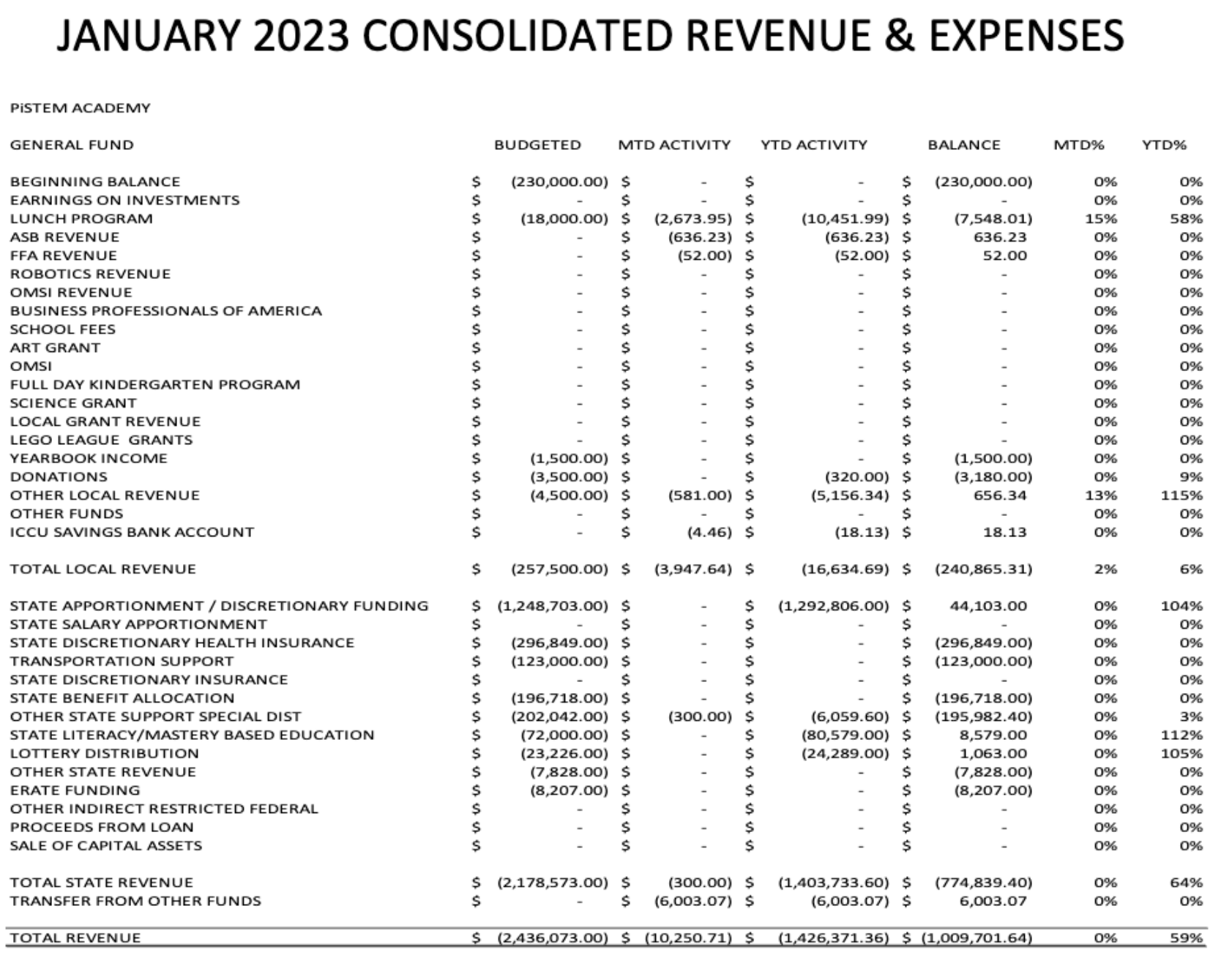 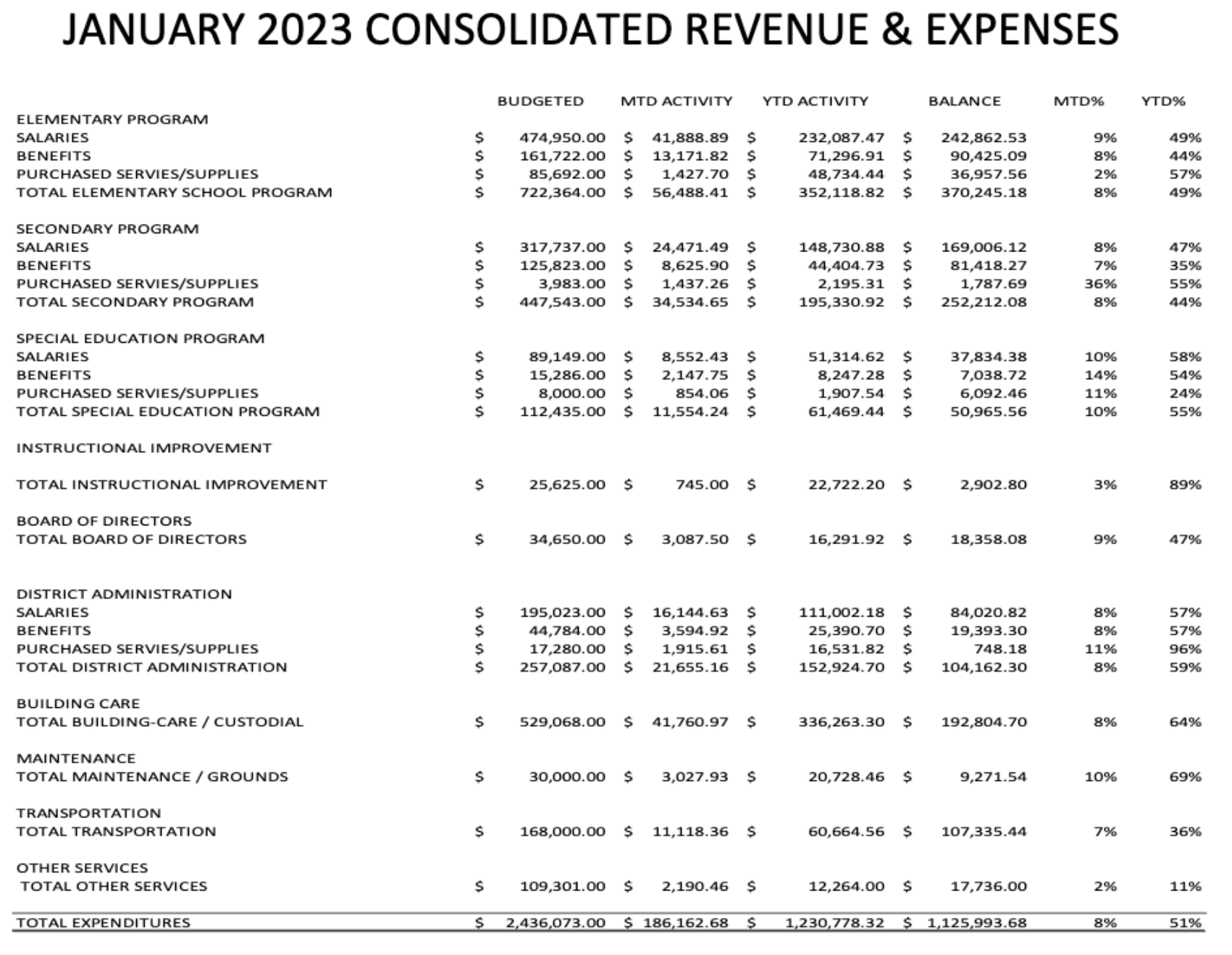 